Integrative Montessori-Schule Sasbach gGmbHGrundschule - Hauptschule - Realschule - SBBZ mit Förderschwerpunkt geistige EntwicklungAufnahmeantragDie Angaben sind freiwillig. Sie dienen uns dazu, die zukünftigen SchülerInnen kennen zu lernen und Sie als Eltern gut beraten zu können. Der Anmeldebogen ist Bestandteil der Schülerakte. Die persönlichen Daten werden gemäß der DSGVO behandelt.
Zur besseren Lesbarkeit wird in diesem Formular das generische Maskulinum verwendet. Die verwendeten Personenbezeichnungen beziehen sich – sofern nicht anders kenntlich gemacht – auf alle Geschlechter.Integrative Montessori-Schule Sasbach gGmbHGrundschule - Hauptschule - Realschule - SBBZ mit Förderschwerpunkt geistige EntwicklungSchülerbogen1.Wir/Ich wünsche/n die Aufnahme unseres/meines Kindes Vorname, NameVorname, NameVorname, Name2.zum Schuljahr 20     /20     20     /20     3.10  Anmeldung in die Grundschule - Jahrgangsstufe- Jahrgangsstufe3.2  Anmeldung in die Hauptschule - Jahrgangsstufe- Jahrgangsstufe3.3  Anmeldung in die Realschule - Jahrgangsstufe- Jahrgangsstufe4.1Zur Zeit der Antragstellung besuchter Kindergarten 4.2Adresse und Kontaktdaten des Kindergartens:Straße, HausnummerStraße, HausnummerStraße, HausnummerPLZ, OrtPLZ, OrtPLZ, OrtTelefonnummer und/oder E-Mail-AdresseTelefonnummer und/oder E-Mail-AdresseTelefonnummer und/oder E-Mail-Adresse5.1Zur Zeit der Antragstellung besuchte Schule5.2Jahrgangsstufe5.3Adresse und Kontaktdaten der Schule:Straße, HausnummerStraße, HausnummerStraße, HausnummerPLZ, OrtPLZ, OrtPLZ, OrtTelefonnummer und/oder E-Mail-AdresseTelefonnummer und/oder E-Mail-AdresseTelefonnummer und/oder E-Mail-AdresseOrt, DatumUnterschrift der Mutter*Unterschrift der Mutter*Unterschrift des Vaters*Unterschrift des Vaters*1.SchülerangabenSchülerangabenSchülerangabenSchülerangabenSchülerangabenSchülerangabenSchülerangabenSchülerangabenSchülerangabenSchülerangabenSchülerangabenSchülerangabenSchülerangabenSchülerangabenSchülerangabenSchülerangabenSchülerangabenSchülerangabenSchülerangabenSchülerangabenSchülerangaben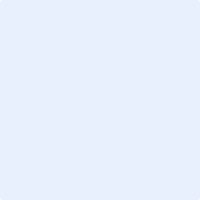 Lichtbild nicht aufklebenLichtbild nicht aufklebenLichtbild nicht aufklebenLichtbild nicht aufklebenLichtbild nicht aufkleben1.Eintrittsjahr 
(wird von der Schule ausgefüllt)Eintrittsjahr 
(wird von der Schule ausgefüllt)Eintrittsjahr 
(wird von der Schule ausgefüllt)Eintrittsjahr 
(wird von der Schule ausgefüllt)Eintrittsjahr 
(wird von der Schule ausgefüllt)Eintrittsjahr 
(wird von der Schule ausgefüllt)Lichtbild nicht aufklebenLichtbild nicht aufklebenLichtbild nicht aufklebenLichtbild nicht aufklebenLichtbild nicht aufkleben1.12Name des KindesName des KindesName des KindesName des KindesName des KindesName des KindesName des KindesName des KindesName des KindesName des KindesVorname des KindesVorname des KindesVorname des KindesVorname des KindesVorname des KindesVorname des KindesVorname des KindesVorname des KindesVorname des KindesVorname des KindesVorname des KindesLichtbild nicht aufklebenLichtbild nicht aufklebenLichtbild nicht aufklebenLichtbild nicht aufklebenLichtbild nicht aufkleben1.12Lichtbild nicht aufklebenLichtbild nicht aufklebenLichtbild nicht aufklebenLichtbild nicht aufklebenLichtbild nicht aufkleben1.2GeburtsdatumGeburtsdatumGeburtsdatumGeburtsdatumGeburtsdatumGeburtsdatumGeburtsdatumGeburtsdatumGeburtsdatumGeburtsdatumGeburtsort (ggf. auch Geburtsland)Geburtsort (ggf. auch Geburtsland)Geburtsort (ggf. auch Geburtsland)Geburtsort (ggf. auch Geburtsland)Geburtsort (ggf. auch Geburtsland)Geburtsort (ggf. auch Geburtsland)Geburtsort (ggf. auch Geburtsland)Geburtsort (ggf. auch Geburtsland)Geburtsort (ggf. auch Geburtsland)Geburtsort (ggf. auch Geburtsland)Geburtsort (ggf. auch Geburtsland)Lichtbild nicht aufklebenLichtbild nicht aufklebenLichtbild nicht aufklebenLichtbild nicht aufklebenLichtbild nicht aufkleben1.2Lichtbild nicht aufklebenLichtbild nicht aufklebenLichtbild nicht aufklebenLichtbild nicht aufklebenLichtbild nicht aufkleben1.3StaatsangehörigkeitStaatsangehörigkeitStaatsangehörigkeitStaatsangehörigkeitStaatsangehörigkeitStaatsangehörigkeitStaatsangehörigkeitFremdsprachen/MutterspracheFremdsprachen/MutterspracheFremdsprachen/MutterspracheFremdsprachen/MutterspracheFremdsprachen/MutterspracheFremdsprachen/MutterspracheFremdsprachen/MutterspracheKonfessionKonfessionKonfessionKonfessionKonfessionKonfessionKonfessionLichtbild nicht aufklebenLichtbild nicht aufklebenLichtbild nicht aufklebenLichtbild nicht aufklebenLichtbild nicht aufkleben1.3Lichtbild nicht aufklebenLichtbild nicht aufklebenLichtbild nicht aufklebenLichtbild nicht aufklebenLichtbild nicht aufkleben2.Angaben zur FamiliensituationAngaben zur FamiliensituationAngaben zur FamiliensituationAngaben zur FamiliensituationAngaben zur FamiliensituationAngaben zur FamiliensituationAngaben zur FamiliensituationAngaben zur FamiliensituationAngaben zur FamiliensituationAngaben zur FamiliensituationAngaben zur FamiliensituationAngaben zur FamiliensituationAngaben zur FamiliensituationAngaben zur FamiliensituationAngaben zur FamiliensituationAngaben zur FamiliensituationAngaben zur FamiliensituationAngaben zur FamiliensituationAngaben zur FamiliensituationAngaben zur FamiliensituationAngaben zur FamiliensituationJahr der Bildaufnahme:Jahr der Bildaufnahme:Jahr der Bildaufnahme:Jahr der Bildaufnahme:Jahr der Bildaufnahme:2.1KindKindKindKindKindKindKindKindKindKindKindKindKindKindKindKindKindKindKindKindKindKindKindKindKindKind2.1  leiblich  leiblich  leiblich  leiblich  leiblich  leiblich  leiblich  leiblich  leiblich  leiblich  leiblich  leiblich  leiblich  leiblich  leiblich  leiblich  leiblich  leiblich  leiblich  leiblich  leiblich  leiblich  leiblich  leiblich  leiblich  leiblich2.1  Adoptivkind  Adoptivkind  Adoptivkind  Adoptivkind  Adoptivkind  Adoptivkind  Adoptivkind  Adoptivkind  Adoptivkind  Adoptivkind  Adoptivkind  Adoptivkind  Adoptivkind  Adoptivkind  Adoptivkind  Adoptivkind  Adoptivkind  Adoptivkind  Adoptivkind  Adoptivkind  Adoptivkind  Adoptivkind  Adoptivkind  Adoptivkind  Adoptivkind  Adoptivkind2.1  Pflegekind  Pflegekind  Pflegekind  Pflegekind  Pflegekind  Pflegekind  Pflegekind  Pflegekind  Pflegekind  Pflegekind  Pflegekind  Pflegekind  Pflegekind  Pflegekind  Pflegekind  Pflegekind  Pflegekind  Pflegekind  Pflegekind  Pflegekind  Pflegekind  Pflegekind  Pflegekind  Pflegekind  Pflegekind  Pflegekind2.2ElternElternElternElternElternElternElternElternElternElternElternElternElternElternElternElternElternElternElternElternElternElternElternElternElternEltern2.2MutterMutterMutterMutterMutterMutterMutterMutterMutterMutterMutterMutterMutterVaterVaterVaterVaterVaterVaterVaterVaterVaterVaterVaterVaterVater2.2NameNameNameNameNameNameNameNameNameNameNameNameNameNameNameNameNameNameNameNameNameNameNameNameNameName2.22.2VornameVornameVornameVornameVornameVornameVornameVornameVornameVornameVornameVornameVornameVornameVornameVornameVornameVornameVornameVornameVornameVornameVornameVornameVornameVorname2.22.2GeburtsdatumGeburtsdatumGeburtsdatumGeburtsdatumGeburtsdatumGeburtsdatumGeburtsdatumGeburtsdatumGeburtsdatumGeburtsdatumGeburtsdatumGeburtsdatumGeburtsdatumGeburtsdatumGeburtsdatumGeburtsdatumGeburtsdatumGeburtsdatumGeburtsdatumGeburtsdatumGeburtsdatumGeburtsdatumGeburtsdatumGeburtsdatumGeburtsdatumGeburtsdatum2.22.2AnschriftAnschriftAnschriftAnschriftAnschriftAnschriftAnschriftAnschriftAnschriftAnschriftAnschriftAnschriftAnschrift(wenn abweichend)(wenn abweichend)(wenn abweichend)(wenn abweichend)(wenn abweichend)(wenn abweichend)(wenn abweichend)(wenn abweichend)(wenn abweichend)(wenn abweichend)(wenn abweichend)(wenn abweichend)(wenn abweichend)2.2Straße, HausnummerStraße, HausnummerStraße, HausnummerStraße, HausnummerStraße, HausnummerStraße, HausnummerStraße, HausnummerStraße, HausnummerStraße, HausnummerStraße, HausnummerStraße, HausnummerStraße, HausnummerStraße, HausnummerStraße, HausnummerStraße, HausnummerStraße, HausnummerStraße, HausnummerStraße, HausnummerStraße, HausnummerStraße, HausnummerStraße, HausnummerStraße, HausnummerStraße, HausnummerStraße, HausnummerStraße, HausnummerStraße, Hausnummer2.22.2PLZ, OrtPLZ, OrtPLZ, OrtPLZ, OrtPLZ, OrtPLZ, OrtPLZ, OrtPLZ, OrtPLZ, OrtPLZ, OrtPLZ, OrtPLZ, OrtPLZ, OrtPLZ, OrtPLZ, OrtPLZ, OrtPLZ, OrtPLZ, OrtPLZ, OrtPLZ, OrtPLZ, OrtPLZ, OrtPLZ, OrtPLZ, OrtPLZ, OrtPLZ, Ort2.22.2KontaktdatenKontaktdatenKontaktdatenKontaktdatenKontaktdatenKontaktdatenKontaktdatenKontaktdatenKontaktdatenKontaktdatenKontaktdatenKontaktdatenKontaktdatenKontaktdatenKontaktdatenKontaktdatenKontaktdatenKontaktdatenKontaktdatenKontaktdatenKontaktdatenKontaktdatenKontaktdatenKontaktdatenKontaktdatenKontaktdaten2.2TelefonTelefonTelefonTelefonTelefonTelefonTelefonTelefonTelefonTelefonTelefonTelefonTelefonTelefonTelefonTelefonTelefonTelefonTelefonTelefonTelefonTelefonTelefonTelefonTelefonTelefon2.22.2MobilMobilMobilMobilMobilMobilMobilMobilMobilMobilMobilMobilMobilMobilMobilMobilMobilMobilMobilMobilMobilMobilMobilMobilMobilMobil2.22.2E-MailE-MailE-MailE-MailE-MailE-MailE-MailE-MailE-MailE-MailE-MailE-MailE-MailE-MailE-MailE-MailE-MailE-MailE-MailE-MailE-MailE-MailE-MailE-MailE-MailE-Mail2.22.2BerufBerufBerufBerufBerufBerufBerufBerufBerufBerufBerufBerufBerufBerufBerufBerufBerufBerufBerufBerufBerufBerufBerufBerufBerufBeruf2.22.2SorgeberechtigtSorgeberechtigtSorgeberechtigtSorgeberechtigtSorgeberechtigtSorgeberechtigtSorgeberechtigtSorgeberechtigtSorgeberechtigtSorgeberechtigtSorgeberechtigtSorgeberechtigtSorgeberechtigtSorgeberechtigtSorgeberechtigtSorgeberechtigtSorgeberechtigtSorgeberechtigtSorgeberechtigtSorgeberechtigtSorgeberechtigtSorgeberechtigtSorgeberechtigtSorgeberechtigtSorgeberechtigtSorgeberechtigt2.2  Ja  Ja  Ja  Ja  Ja  Ja  Nein  Nein  Nein  Nein  Nein  Nein  Nein  Ja  Ja  Ja  Ja  Ja  Ja  Ja  Nein  Nein  Nein  Nein  Nein  Nein2.2SorgerechtsbeschlussSorgerechtsbeschlussSorgerechtsbeschlussSorgerechtsbeschlussSorgerechtsbeschlussSorgerechtsbeschlussSorgerechtsbeschlussSorgerechtsbeschlussSorgerechtsbeschlussSorgerechtsbeschlussSorgerechtsbeschlussSorgerechtsbeschlussSorgerechtsbeschlussSorgerechtsbeschlussSorgerechtsbeschlussSorgerechtsbeschlussSorgerechtsbeschlussSorgerechtsbeschlussSorgerechtsbeschlussSorgerechtsbeschlussSorgerechtsbeschlussSorgerechtsbeschlussSorgerechtsbeschlussSorgerechtsbeschlussSorgerechtsbeschlussSorgerechtsbeschluss2.2  liegt bei  liegt bei  liegt bei  liegt bei  liegt bei  liegt bei  liegt bei  liegt bei  liegt bei  liegt bei  liegt bei  liegt bei  liegt bei  liegt bei  liegt bei  liegt bei  liegt bei  liegt bei  liegt bei  liegt bei  liegt bei  liegt bei  liegt bei  liegt bei  liegt bei  liegt bei2.2  wird nachgereicht  wird nachgereicht  wird nachgereicht  wird nachgereicht  wird nachgereicht  wird nachgereicht  wird nachgereicht  wird nachgereicht  wird nachgereicht  wird nachgereicht  wird nachgereicht  wird nachgereicht  wird nachgereicht  wird nachgereicht  wird nachgereicht  wird nachgereicht  wird nachgereicht  wird nachgereicht  wird nachgereicht  wird nachgereicht  wird nachgereicht  wird nachgereicht  wird nachgereicht  wird nachgereicht  wird nachgereicht  wird nachgereicht2.2FamilienstandFamilienstandFamilienstandFamilienstandFamilienstandFamilienstandFamilienstandFamilienstandFamilienstandFamilienstandFamilienstandFamilienstandFamilienstandFamilienstandFamilienstandFamilienstandFamilienstandFamilienstandFamilienstandFamilienstandFamilienstandFamilienstandFamilienstandFamilienstandFamilienstandFamilienstand2.2  verheiratet  verheiratet  verheiratet  verheiratet  verheiratet  verheiratet  verheiratet  verheiratet  verheiratet  verheiratet  verheiratet  verheiratet  verheiratet  getrennt seit	       getrennt seit	       getrennt seit	       getrennt seit	       getrennt seit	       getrennt seit	       getrennt seit	       getrennt seit	       getrennt seit	       getrennt seit	       getrennt seit	       getrennt seit	       getrennt seit	     2.2  Lebensgemeinschaft  Lebensgemeinschaft  Lebensgemeinschaft  Lebensgemeinschaft  Lebensgemeinschaft  Lebensgemeinschaft  Lebensgemeinschaft  Lebensgemeinschaft  Lebensgemeinschaft  Lebensgemeinschaft  Lebensgemeinschaft  Lebensgemeinschaft  Lebensgemeinschaft  geschieden seit	       geschieden seit	       geschieden seit	       geschieden seit	       geschieden seit	       geschieden seit	       geschieden seit	       geschieden seit	       geschieden seit	       geschieden seit	       geschieden seit	       geschieden seit	       geschieden seit	     2.2  alleinerziehend  alleinerziehend  alleinerziehend  alleinerziehend  alleinerziehend  alleinerziehend  alleinerziehend  alleinerziehend  alleinerziehend  alleinerziehend  alleinerziehend  alleinerziehend  alleinerziehendKontakt zum getrennten Elternteil?Kontakt zum getrennten Elternteil?Kontakt zum getrennten Elternteil?Kontakt zum getrennten Elternteil?Kontakt zum getrennten Elternteil?Kontakt zum getrennten Elternteil?Kontakt zum getrennten Elternteil?Kontakt zum getrennten Elternteil?Kontakt zum getrennten Elternteil?Kontakt zum getrennten Elternteil?Kontakt zum getrennten Elternteil?Kontakt zum getrennten Elternteil?Kontakt zum getrennten Elternteil?2.2  Mutter  Mutter  Mutter  Mutter  Mutter  Mutter  Vater  Vater  Vater  Vater  Vater  Vater  Vater  Ja  -  Wie oft?  Ja  -  Wie oft?  Ja  -  Wie oft?  Ja  -  Wie oft?2.2  Nein  Nein  Nein  Nein2.3GeschwisterGeschwisterGeschwisterGeschwisterGeschwisterGeschwisterGeschwisterGeschwisterGeschwisterGeschwisterGeschwisterGeschwisterGeschwisterGeschwisterGeschwisterGeschwisterGeschwisterGeschwisterGeschwisterGeschwisterGeschwisterGeschwisterGeschwisterGeschwisterGeschwisterGeschwister2.3NameNameNameNameNameNameNameNameAlterAlterAlterAlterGeschwister an der Integrativen Montessori-Schule SasbachGeschwister an der Integrativen Montessori-Schule SasbachGeschwister an der Integrativen Montessori-Schule SasbachGeschwister an der Integrativen Montessori-Schule SasbachGeschwister an der Integrativen Montessori-Schule SasbachGeschwister an der Integrativen Montessori-Schule SasbachGeschwister an der Integrativen Montessori-Schule SasbachGeschwister im Kinderhaus 
„Maria Montessori“ OttersweierGeschwister im Kinderhaus 
„Maria Montessori“ OttersweierGeschwister im Kinderhaus 
„Maria Montessori“ OttersweierGeschwister im Kinderhaus 
„Maria Montessori“ OttersweierGeschwister im Kinderhaus 
„Maria Montessori“ OttersweierGeschwister im Kinderhaus 
„Maria Montessori“ OttersweierGeschwister im Kinderhaus 
„Maria Montessori“ Ottersweier2.3      Jahre      Jahre      Jahre      Jahre2.3      Jahre      Jahre      Jahre      Jahre2.3      Jahre      Jahre      Jahre      Jahre2.3      Jahre      Jahre      Jahre      Jahre2.3      Jahre      Jahre      Jahre      Jahre3.Angaben zum KindAngaben zum KindAngaben zum KindAngaben zum KindAngaben zum KindAngaben zum KindAngaben zum KindAngaben zum KindAngaben zum KindAngaben zum KindAngaben zum KindAngaben zum KindAngaben zum KindAngaben zum KindAngaben zum KindAngaben zum KindAngaben zum KindAngaben zum KindAngaben zum KindAngaben zum KindAngaben zum KindAngaben zum KindAngaben zum KindAngaben zum KindAngaben zum KindAngaben zum Kind3.10Entwicklung des KindesEntwicklung des KindesEntwicklung des KindesEntwicklung des KindesEntwicklung des KindesEntwicklung des KindesEntwicklung des KindesEntwicklung des KindesEntwicklung des KindesEntwicklung des KindesEntwicklung des KindesEntwicklung des KindesEntwicklung des KindesEntwicklung des KindesEntwicklung des KindesEntwicklung des KindesEntwicklung des KindesEntwicklung des KindesEntwicklung des KindesEntwicklung des KindesEntwicklung des KindesEntwicklung des KindesEntwicklung des KindesEntwicklung des KindesEntwicklung des KindesEntwicklung des Kindes3.10Freies GehenFreies GehenFreies GehenFreies GehenFreies GehenFreies GehenFreies GehenFreies GehenFreies Gehen  bis 18 Monate  bis 18 Monate  bis 18 Monate  bis 18 Monate  bis 18 Monate  bis 18 Monate  bis 18 Monate  bis 18 Monate  bis 18 Monate  später  später  später  später  später  später  später  später3.10Erste WörterErste WörterErste WörterErste WörterErste WörterErste WörterErste WörterErste WörterErste Wörter  bis 18 Monate  bis 18 Monate  bis 18 Monate  bis 18 Monate  bis 18 Monate  bis 18 Monate  bis 18 Monate  bis 18 Monate  bis 18 Monate  später  später  später  später  später  später  später  später3.10SprachauffälligkeitenSprachauffälligkeitenSprachauffälligkeitenSprachauffälligkeitenSprachauffälligkeitenSprachauffälligkeitenSprachauffälligkeitenSprachauffälligkeitenSprachauffälligkeiten  nein  nein  nein  nein  nein  nein  nein  nein  nein  ja  ja  ja  ja  ja  ja  ja  ja3.10Gelegentliches EinnässenGelegentliches EinnässenGelegentliches EinnässenGelegentliches EinnässenGelegentliches EinnässenGelegentliches EinnässenGelegentliches EinnässenGelegentliches EinnässenGelegentliches Einnässen  nein  nein  nein  nein  nein  nein  nein  nein  nein  ja  ja  ja  ja  ja  ja  ja  ja3.10RechtshändigkeitRechtshändigkeitRechtshändigkeitRechtshändigkeitRechtshändigkeitRechtshändigkeitRechtshändigkeitRechtshändigkeitRechtshändigkeit  nein  nein  nein  nein  nein  nein  nein  nein  nein  ja  ja  ja  ja  ja  ja  ja  ja3.2Besonderheiten des KindesBesonderheiten des KindesBesonderheiten des KindesBesonderheiten des KindesBesonderheiten des KindesBesonderheiten des KindesBesonderheiten des KindesBesonderheiten des KindesBesonderheiten des KindesBesonderheiten des KindesBesonderheiten des KindesBesonderheiten des KindesBesonderheiten des KindesBesonderheiten des KindesBesonderheiten des KindesBesonderheiten des KindesBesonderheiten des KindesBesonderheiten des KindesBesonderheiten des KindesBesonderheiten des KindesBesonderheiten des KindesBesonderheiten des KindesBesonderheiten des KindesBesonderheiten des KindesBesonderheiten des KindesBesonderheiten des Kindes3.2AllergienAllergienAllergienAllergienAllergienAllergienAllergienAllergienAllergien  nein  nein  ja  ja  ja  jaWelche?       Welche?       Welche?       Welche?       Welche?       Welche?       Welche?       Welche?       Welche?       Welche?       Welche?       3.2HauterkrankungenHauterkrankungenHauterkrankungenHauterkrankungenHauterkrankungenHauterkrankungenHauterkrankungenHauterkrankungenHauterkrankungen  nein  nein  ja  ja  ja  ja3.2Chronische KrankheitenChronische KrankheitenChronische KrankheitenChronische KrankheitenChronische KrankheitenChronische KrankheitenChronische KrankheitenChronische KrankheitenChronische Krankheiten  nein  nein  ja  ja  ja  jaWelche?       Welche?       Welche?       Welche?       Welche?       Welche?       Welche?       Welche?       Welche?       Welche?       Welche?       3.2Regelmäßige MedikamenteneinnahmeRegelmäßige MedikamenteneinnahmeRegelmäßige MedikamenteneinnahmeRegelmäßige MedikamenteneinnahmeRegelmäßige MedikamenteneinnahmeRegelmäßige MedikamenteneinnahmeRegelmäßige MedikamenteneinnahmeRegelmäßige MedikamenteneinnahmeRegelmäßige Medikamenteneinnahme  nein  nein  ja  ja  ja  jaWelche?       Welche?       Welche?       Welche?       Welche?       Welche?       Welche?       Welche?       Welche?       Welche?       Welche?       3.2Sehstörungen Sehstörungen Sehstörungen Sehstörungen Sehstörungen Sehstörungen Sehstörungen Sehstörungen Sehstörungen   nein  nein  ja  ja  ja  ja3.2HörstörungenHörstörungenHörstörungenHörstörungenHörstörungenHörstörungenHörstörungenHörstörungenHörstörungen  nein  nein  ja  ja  ja  ja3.2andereandereandereandereandereandereandereandereandere  nein  nein  ja  ja  ja  jaWelche?       Welche?       Welche?       Welche?       Welche?       Welche?       Welche?       Welche?       Welche?       Welche?       Welche?       3.3Wurde bei Ihrem Kind eine Behinderung oder sonstige Beeinträchtigung diagnostiziert?Wurde bei Ihrem Kind eine Behinderung oder sonstige Beeinträchtigung diagnostiziert?Wurde bei Ihrem Kind eine Behinderung oder sonstige Beeinträchtigung diagnostiziert?Wurde bei Ihrem Kind eine Behinderung oder sonstige Beeinträchtigung diagnostiziert?Wurde bei Ihrem Kind eine Behinderung oder sonstige Beeinträchtigung diagnostiziert?Wurde bei Ihrem Kind eine Behinderung oder sonstige Beeinträchtigung diagnostiziert?Wurde bei Ihrem Kind eine Behinderung oder sonstige Beeinträchtigung diagnostiziert?Wurde bei Ihrem Kind eine Behinderung oder sonstige Beeinträchtigung diagnostiziert?Wurde bei Ihrem Kind eine Behinderung oder sonstige Beeinträchtigung diagnostiziert?Wurde bei Ihrem Kind eine Behinderung oder sonstige Beeinträchtigung diagnostiziert?Wurde bei Ihrem Kind eine Behinderung oder sonstige Beeinträchtigung diagnostiziert?Wurde bei Ihrem Kind eine Behinderung oder sonstige Beeinträchtigung diagnostiziert?Wurde bei Ihrem Kind eine Behinderung oder sonstige Beeinträchtigung diagnostiziert?Wurde bei Ihrem Kind eine Behinderung oder sonstige Beeinträchtigung diagnostiziert?Wurde bei Ihrem Kind eine Behinderung oder sonstige Beeinträchtigung diagnostiziert?Wurde bei Ihrem Kind eine Behinderung oder sonstige Beeinträchtigung diagnostiziert?Wurde bei Ihrem Kind eine Behinderung oder sonstige Beeinträchtigung diagnostiziert?Wurde bei Ihrem Kind eine Behinderung oder sonstige Beeinträchtigung diagnostiziert?Wurde bei Ihrem Kind eine Behinderung oder sonstige Beeinträchtigung diagnostiziert?Wurde bei Ihrem Kind eine Behinderung oder sonstige Beeinträchtigung diagnostiziert?Wurde bei Ihrem Kind eine Behinderung oder sonstige Beeinträchtigung diagnostiziert?Wurde bei Ihrem Kind eine Behinderung oder sonstige Beeinträchtigung diagnostiziert?Wurde bei Ihrem Kind eine Behinderung oder sonstige Beeinträchtigung diagnostiziert?Wurde bei Ihrem Kind eine Behinderung oder sonstige Beeinträchtigung diagnostiziert?Wurde bei Ihrem Kind eine Behinderung oder sonstige Beeinträchtigung diagnostiziert?Wurde bei Ihrem Kind eine Behinderung oder sonstige Beeinträchtigung diagnostiziert?3.3  nein  nein  nein  nein3.3  ja  ja  jaWann? 3.3Welche?3.3Welche?3.3(Bitte Gutachten und Testergebnisse beifügen)(Bitte Gutachten und Testergebnisse beifügen)(Bitte Gutachten und Testergebnisse beifügen)(Bitte Gutachten und Testergebnisse beifügen)(Bitte Gutachten und Testergebnisse beifügen)(Bitte Gutachten und Testergebnisse beifügen)(Bitte Gutachten und Testergebnisse beifügen)(Bitte Gutachten und Testergebnisse beifügen)(Bitte Gutachten und Testergebnisse beifügen)(Bitte Gutachten und Testergebnisse beifügen)(Bitte Gutachten und Testergebnisse beifügen)(Bitte Gutachten und Testergebnisse beifügen)(Bitte Gutachten und Testergebnisse beifügen)(Bitte Gutachten und Testergebnisse beifügen)(Bitte Gutachten und Testergebnisse beifügen)(Bitte Gutachten und Testergebnisse beifügen)(Bitte Gutachten und Testergebnisse beifügen)(Bitte Gutachten und Testergebnisse beifügen)(Bitte Gutachten und Testergebnisse beifügen)(Bitte Gutachten und Testergebnisse beifügen)(Bitte Gutachten und Testergebnisse beifügen)3.33.4Wurde bei Ihrem Kind eine Hochbegabung festgestellt?Wurde bei Ihrem Kind eine Hochbegabung festgestellt?Wurde bei Ihrem Kind eine Hochbegabung festgestellt?Wurde bei Ihrem Kind eine Hochbegabung festgestellt?Wurde bei Ihrem Kind eine Hochbegabung festgestellt?Wurde bei Ihrem Kind eine Hochbegabung festgestellt?Wurde bei Ihrem Kind eine Hochbegabung festgestellt?Wurde bei Ihrem Kind eine Hochbegabung festgestellt?Wurde bei Ihrem Kind eine Hochbegabung festgestellt?Wurde bei Ihrem Kind eine Hochbegabung festgestellt?Wurde bei Ihrem Kind eine Hochbegabung festgestellt?Wurde bei Ihrem Kind eine Hochbegabung festgestellt?Wurde bei Ihrem Kind eine Hochbegabung festgestellt?Wurde bei Ihrem Kind eine Hochbegabung festgestellt?Wurde bei Ihrem Kind eine Hochbegabung festgestellt?Wurde bei Ihrem Kind eine Hochbegabung festgestellt?Wurde bei Ihrem Kind eine Hochbegabung festgestellt?Wurde bei Ihrem Kind eine Hochbegabung festgestellt?Wurde bei Ihrem Kind eine Hochbegabung festgestellt?Wurde bei Ihrem Kind eine Hochbegabung festgestellt?Wurde bei Ihrem Kind eine Hochbegabung festgestellt?Wurde bei Ihrem Kind eine Hochbegabung festgestellt?Wurde bei Ihrem Kind eine Hochbegabung festgestellt?Wurde bei Ihrem Kind eine Hochbegabung festgestellt?Wurde bei Ihrem Kind eine Hochbegabung festgestellt?Wurde bei Ihrem Kind eine Hochbegabung festgestellt?3.4  nein  nein3.4  ja  jaWann? Wann? 3.4Von wem?Von wem?3.4(Bitte Testergebnisse beifügen)(Bitte Testergebnisse beifügen)(Bitte Testergebnisse beifügen)(Bitte Testergebnisse beifügen)(Bitte Testergebnisse beifügen)(Bitte Testergebnisse beifügen)(Bitte Testergebnisse beifügen)(Bitte Testergebnisse beifügen)(Bitte Testergebnisse beifügen)(Bitte Testergebnisse beifügen)(Bitte Testergebnisse beifügen)(Bitte Testergebnisse beifügen)(Bitte Testergebnisse beifügen)(Bitte Testergebnisse beifügen)(Bitte Testergebnisse beifügen)(Bitte Testergebnisse beifügen)(Bitte Testergebnisse beifügen)(Bitte Testergebnisse beifügen)(Bitte Testergebnisse beifügen)(Bitte Testergebnisse beifügen)3.5Wurde Ihr Kind von medizinischen und/oder psychologischen Fachdiensten untersucht oder getestet?Wurde Ihr Kind von medizinischen und/oder psychologischen Fachdiensten untersucht oder getestet?Wurde Ihr Kind von medizinischen und/oder psychologischen Fachdiensten untersucht oder getestet?Wurde Ihr Kind von medizinischen und/oder psychologischen Fachdiensten untersucht oder getestet?Wurde Ihr Kind von medizinischen und/oder psychologischen Fachdiensten untersucht oder getestet?Wurde Ihr Kind von medizinischen und/oder psychologischen Fachdiensten untersucht oder getestet?Wurde Ihr Kind von medizinischen und/oder psychologischen Fachdiensten untersucht oder getestet?Wurde Ihr Kind von medizinischen und/oder psychologischen Fachdiensten untersucht oder getestet?Wurde Ihr Kind von medizinischen und/oder psychologischen Fachdiensten untersucht oder getestet?Wurde Ihr Kind von medizinischen und/oder psychologischen Fachdiensten untersucht oder getestet?Wurde Ihr Kind von medizinischen und/oder psychologischen Fachdiensten untersucht oder getestet?Wurde Ihr Kind von medizinischen und/oder psychologischen Fachdiensten untersucht oder getestet?Wurde Ihr Kind von medizinischen und/oder psychologischen Fachdiensten untersucht oder getestet?Wurde Ihr Kind von medizinischen und/oder psychologischen Fachdiensten untersucht oder getestet?Wurde Ihr Kind von medizinischen und/oder psychologischen Fachdiensten untersucht oder getestet?Wurde Ihr Kind von medizinischen und/oder psychologischen Fachdiensten untersucht oder getestet?Wurde Ihr Kind von medizinischen und/oder psychologischen Fachdiensten untersucht oder getestet?Wurde Ihr Kind von medizinischen und/oder psychologischen Fachdiensten untersucht oder getestet?Wurde Ihr Kind von medizinischen und/oder psychologischen Fachdiensten untersucht oder getestet?Wurde Ihr Kind von medizinischen und/oder psychologischen Fachdiensten untersucht oder getestet?Wurde Ihr Kind von medizinischen und/oder psychologischen Fachdiensten untersucht oder getestet?Wurde Ihr Kind von medizinischen und/oder psychologischen Fachdiensten untersucht oder getestet?Wurde Ihr Kind von medizinischen und/oder psychologischen Fachdiensten untersucht oder getestet?Wurde Ihr Kind von medizinischen und/oder psychologischen Fachdiensten untersucht oder getestet?Wurde Ihr Kind von medizinischen und/oder psychologischen Fachdiensten untersucht oder getestet?Wurde Ihr Kind von medizinischen und/oder psychologischen Fachdiensten untersucht oder getestet?3.5  nein  nein3.5  ja  jaWann? Wann? 3.5Von wem?Von wem?3.5(Bitte Testergebnisse beifügen)(Bitte Testergebnisse beifügen)(Bitte Testergebnisse beifügen)(Bitte Testergebnisse beifügen)(Bitte Testergebnisse beifügen)(Bitte Testergebnisse beifügen)(Bitte Testergebnisse beifügen)(Bitte Testergebnisse beifügen)(Bitte Testergebnisse beifügen)(Bitte Testergebnisse beifügen)(Bitte Testergebnisse beifügen)(Bitte Testergebnisse beifügen)(Bitte Testergebnisse beifügen)(Bitte Testergebnisse beifügen)(Bitte Testergebnisse beifügen)(Bitte Testergebnisse beifügen)(Bitte Testergebnisse beifügen)(Bitte Testergebnisse beifügen)(Bitte Testergebnisse beifügen)(Bitte Testergebnisse beifügen)3.6Waren oder sind Sie mit Ihrem Kind bei einer Erziehungsberatung?Waren oder sind Sie mit Ihrem Kind bei einer Erziehungsberatung?Waren oder sind Sie mit Ihrem Kind bei einer Erziehungsberatung?Waren oder sind Sie mit Ihrem Kind bei einer Erziehungsberatung?Waren oder sind Sie mit Ihrem Kind bei einer Erziehungsberatung?Waren oder sind Sie mit Ihrem Kind bei einer Erziehungsberatung?Waren oder sind Sie mit Ihrem Kind bei einer Erziehungsberatung?Waren oder sind Sie mit Ihrem Kind bei einer Erziehungsberatung?Waren oder sind Sie mit Ihrem Kind bei einer Erziehungsberatung?Waren oder sind Sie mit Ihrem Kind bei einer Erziehungsberatung?Waren oder sind Sie mit Ihrem Kind bei einer Erziehungsberatung?Waren oder sind Sie mit Ihrem Kind bei einer Erziehungsberatung?Waren oder sind Sie mit Ihrem Kind bei einer Erziehungsberatung?Waren oder sind Sie mit Ihrem Kind bei einer Erziehungsberatung?Waren oder sind Sie mit Ihrem Kind bei einer Erziehungsberatung?Waren oder sind Sie mit Ihrem Kind bei einer Erziehungsberatung?Waren oder sind Sie mit Ihrem Kind bei einer Erziehungsberatung?Waren oder sind Sie mit Ihrem Kind bei einer Erziehungsberatung?Waren oder sind Sie mit Ihrem Kind bei einer Erziehungsberatung?Waren oder sind Sie mit Ihrem Kind bei einer Erziehungsberatung?Waren oder sind Sie mit Ihrem Kind bei einer Erziehungsberatung?Waren oder sind Sie mit Ihrem Kind bei einer Erziehungsberatung?Waren oder sind Sie mit Ihrem Kind bei einer Erziehungsberatung?Waren oder sind Sie mit Ihrem Kind bei einer Erziehungsberatung?Waren oder sind Sie mit Ihrem Kind bei einer Erziehungsberatung?Waren oder sind Sie mit Ihrem Kind bei einer Erziehungsberatung?3.6  nein  nein  nein  nein  nein  nein  nein  nein  nein  nein  nein  nein  nein  nein  nein  nein  nein  nein  nein  nein  nein  nein  nein  nein  nein  nein3.6  ja  ja  ja  ja  ja  ja  ja  ja  ja  ja  ja  ja  ja  ja  ja  ja  ja  ja  ja  ja  ja  ja  ja  ja  ja  ja3.7Ist Ihr Kind auf Lernstörungen (Teilleistungsstörungen wie z.B. Lese-Rechtschreib-Schwäche, Rechenschwäche) getestet worden?Ist Ihr Kind auf Lernstörungen (Teilleistungsstörungen wie z.B. Lese-Rechtschreib-Schwäche, Rechenschwäche) getestet worden?Ist Ihr Kind auf Lernstörungen (Teilleistungsstörungen wie z.B. Lese-Rechtschreib-Schwäche, Rechenschwäche) getestet worden?Ist Ihr Kind auf Lernstörungen (Teilleistungsstörungen wie z.B. Lese-Rechtschreib-Schwäche, Rechenschwäche) getestet worden?Ist Ihr Kind auf Lernstörungen (Teilleistungsstörungen wie z.B. Lese-Rechtschreib-Schwäche, Rechenschwäche) getestet worden?Ist Ihr Kind auf Lernstörungen (Teilleistungsstörungen wie z.B. Lese-Rechtschreib-Schwäche, Rechenschwäche) getestet worden?Ist Ihr Kind auf Lernstörungen (Teilleistungsstörungen wie z.B. Lese-Rechtschreib-Schwäche, Rechenschwäche) getestet worden?Ist Ihr Kind auf Lernstörungen (Teilleistungsstörungen wie z.B. Lese-Rechtschreib-Schwäche, Rechenschwäche) getestet worden?Ist Ihr Kind auf Lernstörungen (Teilleistungsstörungen wie z.B. Lese-Rechtschreib-Schwäche, Rechenschwäche) getestet worden?Ist Ihr Kind auf Lernstörungen (Teilleistungsstörungen wie z.B. Lese-Rechtschreib-Schwäche, Rechenschwäche) getestet worden?Ist Ihr Kind auf Lernstörungen (Teilleistungsstörungen wie z.B. Lese-Rechtschreib-Schwäche, Rechenschwäche) getestet worden?Ist Ihr Kind auf Lernstörungen (Teilleistungsstörungen wie z.B. Lese-Rechtschreib-Schwäche, Rechenschwäche) getestet worden?Ist Ihr Kind auf Lernstörungen (Teilleistungsstörungen wie z.B. Lese-Rechtschreib-Schwäche, Rechenschwäche) getestet worden?Ist Ihr Kind auf Lernstörungen (Teilleistungsstörungen wie z.B. Lese-Rechtschreib-Schwäche, Rechenschwäche) getestet worden?Ist Ihr Kind auf Lernstörungen (Teilleistungsstörungen wie z.B. Lese-Rechtschreib-Schwäche, Rechenschwäche) getestet worden?Ist Ihr Kind auf Lernstörungen (Teilleistungsstörungen wie z.B. Lese-Rechtschreib-Schwäche, Rechenschwäche) getestet worden?Ist Ihr Kind auf Lernstörungen (Teilleistungsstörungen wie z.B. Lese-Rechtschreib-Schwäche, Rechenschwäche) getestet worden?Ist Ihr Kind auf Lernstörungen (Teilleistungsstörungen wie z.B. Lese-Rechtschreib-Schwäche, Rechenschwäche) getestet worden?Ist Ihr Kind auf Lernstörungen (Teilleistungsstörungen wie z.B. Lese-Rechtschreib-Schwäche, Rechenschwäche) getestet worden?Ist Ihr Kind auf Lernstörungen (Teilleistungsstörungen wie z.B. Lese-Rechtschreib-Schwäche, Rechenschwäche) getestet worden?Ist Ihr Kind auf Lernstörungen (Teilleistungsstörungen wie z.B. Lese-Rechtschreib-Schwäche, Rechenschwäche) getestet worden?Ist Ihr Kind auf Lernstörungen (Teilleistungsstörungen wie z.B. Lese-Rechtschreib-Schwäche, Rechenschwäche) getestet worden?Ist Ihr Kind auf Lernstörungen (Teilleistungsstörungen wie z.B. Lese-Rechtschreib-Schwäche, Rechenschwäche) getestet worden?Ist Ihr Kind auf Lernstörungen (Teilleistungsstörungen wie z.B. Lese-Rechtschreib-Schwäche, Rechenschwäche) getestet worden?Ist Ihr Kind auf Lernstörungen (Teilleistungsstörungen wie z.B. Lese-Rechtschreib-Schwäche, Rechenschwäche) getestet worden?Ist Ihr Kind auf Lernstörungen (Teilleistungsstörungen wie z.B. Lese-Rechtschreib-Schwäche, Rechenschwäche) getestet worden?3.7  nein  nein  nein  nein  nein  nein  nein  nein  nein  nein  nein  nein  nein  nein  nein  nein  nein  nein  nein  nein  nein  nein  nein  nein  nein  nein3.7  ja  ja  ja  ja  ja  ja  ja  ja  ja  ja  ja  ja  ja  ja  ja  ja  ja  ja  ja  ja  ja  ja  ja  ja  ja  ja3.8Zeigt Ihr Kind in bestimmten Situationen Ängste/Abneigungen?Zeigt Ihr Kind in bestimmten Situationen Ängste/Abneigungen?Zeigt Ihr Kind in bestimmten Situationen Ängste/Abneigungen?Zeigt Ihr Kind in bestimmten Situationen Ängste/Abneigungen?Zeigt Ihr Kind in bestimmten Situationen Ängste/Abneigungen?Zeigt Ihr Kind in bestimmten Situationen Ängste/Abneigungen?Zeigt Ihr Kind in bestimmten Situationen Ängste/Abneigungen?Zeigt Ihr Kind in bestimmten Situationen Ängste/Abneigungen?Zeigt Ihr Kind in bestimmten Situationen Ängste/Abneigungen?Zeigt Ihr Kind in bestimmten Situationen Ängste/Abneigungen?Zeigt Ihr Kind in bestimmten Situationen Ängste/Abneigungen?Zeigt Ihr Kind in bestimmten Situationen Ängste/Abneigungen?Zeigt Ihr Kind in bestimmten Situationen Ängste/Abneigungen?Zeigt Ihr Kind in bestimmten Situationen Ängste/Abneigungen?Zeigt Ihr Kind in bestimmten Situationen Ängste/Abneigungen?Zeigt Ihr Kind in bestimmten Situationen Ängste/Abneigungen?Zeigt Ihr Kind in bestimmten Situationen Ängste/Abneigungen?Zeigt Ihr Kind in bestimmten Situationen Ängste/Abneigungen?Zeigt Ihr Kind in bestimmten Situationen Ängste/Abneigungen?Zeigt Ihr Kind in bestimmten Situationen Ängste/Abneigungen?Zeigt Ihr Kind in bestimmten Situationen Ängste/Abneigungen?Zeigt Ihr Kind in bestimmten Situationen Ängste/Abneigungen?Zeigt Ihr Kind in bestimmten Situationen Ängste/Abneigungen?Zeigt Ihr Kind in bestimmten Situationen Ängste/Abneigungen?Zeigt Ihr Kind in bestimmten Situationen Ängste/Abneigungen?Zeigt Ihr Kind in bestimmten Situationen Ängste/Abneigungen?3.8  nein3.8  jaWelche? Welche? Welche? 3.83.9Hat Ihr Kind besondere Essgewohnheiten? (Unverträglichkeiten, Allergien, Diäten)Hat Ihr Kind besondere Essgewohnheiten? (Unverträglichkeiten, Allergien, Diäten)Hat Ihr Kind besondere Essgewohnheiten? (Unverträglichkeiten, Allergien, Diäten)Hat Ihr Kind besondere Essgewohnheiten? (Unverträglichkeiten, Allergien, Diäten)Hat Ihr Kind besondere Essgewohnheiten? (Unverträglichkeiten, Allergien, Diäten)Hat Ihr Kind besondere Essgewohnheiten? (Unverträglichkeiten, Allergien, Diäten)Hat Ihr Kind besondere Essgewohnheiten? (Unverträglichkeiten, Allergien, Diäten)Hat Ihr Kind besondere Essgewohnheiten? (Unverträglichkeiten, Allergien, Diäten)Hat Ihr Kind besondere Essgewohnheiten? (Unverträglichkeiten, Allergien, Diäten)Hat Ihr Kind besondere Essgewohnheiten? (Unverträglichkeiten, Allergien, Diäten)Hat Ihr Kind besondere Essgewohnheiten? (Unverträglichkeiten, Allergien, Diäten)Hat Ihr Kind besondere Essgewohnheiten? (Unverträglichkeiten, Allergien, Diäten)Hat Ihr Kind besondere Essgewohnheiten? (Unverträglichkeiten, Allergien, Diäten)Hat Ihr Kind besondere Essgewohnheiten? (Unverträglichkeiten, Allergien, Diäten)Hat Ihr Kind besondere Essgewohnheiten? (Unverträglichkeiten, Allergien, Diäten)Hat Ihr Kind besondere Essgewohnheiten? (Unverträglichkeiten, Allergien, Diäten)Hat Ihr Kind besondere Essgewohnheiten? (Unverträglichkeiten, Allergien, Diäten)Hat Ihr Kind besondere Essgewohnheiten? (Unverträglichkeiten, Allergien, Diäten)Hat Ihr Kind besondere Essgewohnheiten? (Unverträglichkeiten, Allergien, Diäten)Hat Ihr Kind besondere Essgewohnheiten? (Unverträglichkeiten, Allergien, Diäten)Hat Ihr Kind besondere Essgewohnheiten? (Unverträglichkeiten, Allergien, Diäten)Hat Ihr Kind besondere Essgewohnheiten? (Unverträglichkeiten, Allergien, Diäten)Hat Ihr Kind besondere Essgewohnheiten? (Unverträglichkeiten, Allergien, Diäten)Hat Ihr Kind besondere Essgewohnheiten? (Unverträglichkeiten, Allergien, Diäten)Hat Ihr Kind besondere Essgewohnheiten? (Unverträglichkeiten, Allergien, Diäten)Hat Ihr Kind besondere Essgewohnheiten? (Unverträglichkeiten, Allergien, Diäten)3.9  nein3.9  jaWelche? Welche? Welche? Welche? 3.93.10Falls Ihr Kind zusätzliche Unterstützung benötigt, in welchem Bereich wäre das?Falls Ihr Kind zusätzliche Unterstützung benötigt, in welchem Bereich wäre das?Falls Ihr Kind zusätzliche Unterstützung benötigt, in welchem Bereich wäre das?Falls Ihr Kind zusätzliche Unterstützung benötigt, in welchem Bereich wäre das?Falls Ihr Kind zusätzliche Unterstützung benötigt, in welchem Bereich wäre das?Falls Ihr Kind zusätzliche Unterstützung benötigt, in welchem Bereich wäre das?Falls Ihr Kind zusätzliche Unterstützung benötigt, in welchem Bereich wäre das?3.103.11Braucht Ihr Kind besondere Betreuung? (Begleitende oder Pädagogische Hilfen)Braucht Ihr Kind besondere Betreuung? (Begleitende oder Pädagogische Hilfen)Braucht Ihr Kind besondere Betreuung? (Begleitende oder Pädagogische Hilfen)Braucht Ihr Kind besondere Betreuung? (Begleitende oder Pädagogische Hilfen)Braucht Ihr Kind besondere Betreuung? (Begleitende oder Pädagogische Hilfen)Braucht Ihr Kind besondere Betreuung? (Begleitende oder Pädagogische Hilfen)Braucht Ihr Kind besondere Betreuung? (Begleitende oder Pädagogische Hilfen)3.11  nein  nein3.11  ja  jaWelche? 3.113.12Bekommt Ihr Kind derzeit Eingliederungshilfe nach §§ 53 ff SGB XII  Bekommt Ihr Kind derzeit Eingliederungshilfe nach §§ 53 ff SGB XII  Bekommt Ihr Kind derzeit Eingliederungshilfe nach §§ 53 ff SGB XII  Bekommt Ihr Kind derzeit Eingliederungshilfe nach §§ 53 ff SGB XII  Bekommt Ihr Kind derzeit Eingliederungshilfe nach §§ 53 ff SGB XII  Bekommt Ihr Kind derzeit Eingliederungshilfe nach §§ 53 ff SGB XII  Bekommt Ihr Kind derzeit Eingliederungshilfe nach §§ 53 ff SGB XII  3.12  nein  nein  nein  nein  nein  nein  nein3.12  ja  ja  ja  ja  ja  ja  ja3.13Für welche Dinge und Themen zeigt Ihr Kind besondere Interessen?Für welche Dinge und Themen zeigt Ihr Kind besondere Interessen?Für welche Dinge und Themen zeigt Ihr Kind besondere Interessen?Für welche Dinge und Themen zeigt Ihr Kind besondere Interessen?Für welche Dinge und Themen zeigt Ihr Kind besondere Interessen?Für welche Dinge und Themen zeigt Ihr Kind besondere Interessen?Für welche Dinge und Themen zeigt Ihr Kind besondere Interessen?3.133.14Nimmt Ihr Kind regelmäßig an Aktivitäten teil? (Hobbys, Instrumentalunterricht, …)Nimmt Ihr Kind regelmäßig an Aktivitäten teil? (Hobbys, Instrumentalunterricht, …)Nimmt Ihr Kind regelmäßig an Aktivitäten teil? (Hobbys, Instrumentalunterricht, …)Nimmt Ihr Kind regelmäßig an Aktivitäten teil? (Hobbys, Instrumentalunterricht, …)Nimmt Ihr Kind regelmäßig an Aktivitäten teil? (Hobbys, Instrumentalunterricht, …)Nimmt Ihr Kind regelmäßig an Aktivitäten teil? (Hobbys, Instrumentalunterricht, …)Nimmt Ihr Kind regelmäßig an Aktivitäten teil? (Hobbys, Instrumentalunterricht, …)3.144.Schulentwicklung des Kindes (Ab 4.2 nur relevant bei Schul- oder Schulartwechsel)Schulentwicklung des Kindes (Ab 4.2 nur relevant bei Schul- oder Schulartwechsel)Schulentwicklung des Kindes (Ab 4.2 nur relevant bei Schul- oder Schulartwechsel)Schulentwicklung des Kindes (Ab 4.2 nur relevant bei Schul- oder Schulartwechsel)Schulentwicklung des Kindes (Ab 4.2 nur relevant bei Schul- oder Schulartwechsel)Schulentwicklung des Kindes (Ab 4.2 nur relevant bei Schul- oder Schulartwechsel)Schulentwicklung des Kindes (Ab 4.2 nur relevant bei Schul- oder Schulartwechsel)4.1Wird/Wurde Ihr Kind altersentsprechend eingeschult?Wird/Wurde Ihr Kind altersentsprechend eingeschult?Wird/Wurde Ihr Kind altersentsprechend eingeschult?Wird/Wurde Ihr Kind altersentsprechend eingeschult?Wird/Wurde Ihr Kind altersentsprechend eingeschult?Wird/Wurde Ihr Kind altersentsprechend eingeschult?Wird/Wurde Ihr Kind altersentsprechend eingeschult?4.1  ja  ja  ja  ja  ja  ja  ja4.1  nein  neinDie Gründe für die Zurückstellung/Früheinschulung sind …Die Gründe für die Zurückstellung/Früheinschulung sind …Die Gründe für die Zurückstellung/Früheinschulung sind …Die Gründe für die Zurückstellung/Früheinschulung sind …4.14.2Welche Schulart besuchte Ihr Kind bis jetzt (SBBZ, GS, HS, RS oder Gymnasium)?Welche Schulart besuchte Ihr Kind bis jetzt (SBBZ, GS, HS, RS oder Gymnasium)?Welche Schulart besuchte Ihr Kind bis jetzt (SBBZ, GS, HS, RS oder Gymnasium)?Welche Schulart besuchte Ihr Kind bis jetzt (SBBZ, GS, HS, RS oder Gymnasium)?Welche Schulart besuchte Ihr Kind bis jetzt (SBBZ, GS, HS, RS oder Gymnasium)?Welche Schulart besuchte Ihr Kind bis jetzt (SBBZ, GS, HS, RS oder Gymnasium)?Welche Schulart besuchte Ihr Kind bis jetzt (SBBZ, GS, HS, RS oder Gymnasium)?4.24.3Wurde Ihnen der Wechsel in unsere Schule angeraten? Wurde Ihnen der Wechsel in unsere Schule angeraten? Wurde Ihnen der Wechsel in unsere Schule angeraten? Wurde Ihnen der Wechsel in unsere Schule angeraten? Wurde Ihnen der Wechsel in unsere Schule angeraten? Wurde Ihnen der Wechsel in unsere Schule angeraten? Wurde Ihnen der Wechsel in unsere Schule angeraten? 4.3  nein  nein  nein  nein  nein  nein  nein4.3  ja  jaBitte erläutern Sie:Bitte erläutern Sie:Bitte erläutern Sie:Bitte erläutern Sie:4.34.4Hat Ihr Kind eine Jahrgangsstufe wiederholt?Hat Ihr Kind eine Jahrgangsstufe wiederholt?Hat Ihr Kind eine Jahrgangsstufe wiederholt?Hat Ihr Kind eine Jahrgangsstufe wiederholt?Hat Ihr Kind eine Jahrgangsstufe wiederholt?Hat Ihr Kind eine Jahrgangsstufe wiederholt?Hat Ihr Kind eine Jahrgangsstufe wiederholt?4.4  nein  nein  nein  nein  nein  nein  nein4.4  jaIn welchem Schuljahr?In welchem Schuljahr?In welchem Schuljahr?4.5Wie waren die bisherigen Erfahrungen mit Lehrern?Wie waren die bisherigen Erfahrungen mit Lehrern?Wie waren die bisherigen Erfahrungen mit Lehrern?Wie waren die bisherigen Erfahrungen mit Lehrern?Wie waren die bisherigen Erfahrungen mit Lehrern?Wie waren die bisherigen Erfahrungen mit Lehrern?Wie waren die bisherigen Erfahrungen mit Lehrern?4.54.6Wie war der bisherige Kontakt zu Mitschülern?Wie war der bisherige Kontakt zu Mitschülern?Wie war der bisherige Kontakt zu Mitschülern?Wie war der bisherige Kontakt zu Mitschülern?Wie war der bisherige Kontakt zu Mitschülern?Wie war der bisherige Kontakt zu Mitschülern?Wie war der bisherige Kontakt zu Mitschülern?4.65.Fragen an die ElternDie Beantwortung der folgenden Fragen ist freiwillig. Das nicht Beantworten hat keine nachteiligen Auswirkungen auf Ihre Anfrage zur Aufnahme Ihres Kindes an der Integrativen Montessori-Schule Sasbach gGmbH.Fragen an die ElternDie Beantwortung der folgenden Fragen ist freiwillig. Das nicht Beantworten hat keine nachteiligen Auswirkungen auf Ihre Anfrage zur Aufnahme Ihres Kindes an der Integrativen Montessori-Schule Sasbach gGmbH.Fragen an die ElternDie Beantwortung der folgenden Fragen ist freiwillig. Das nicht Beantworten hat keine nachteiligen Auswirkungen auf Ihre Anfrage zur Aufnahme Ihres Kindes an der Integrativen Montessori-Schule Sasbach gGmbH.Fragen an die ElternDie Beantwortung der folgenden Fragen ist freiwillig. Das nicht Beantworten hat keine nachteiligen Auswirkungen auf Ihre Anfrage zur Aufnahme Ihres Kindes an der Integrativen Montessori-Schule Sasbach gGmbH.Fragen an die ElternDie Beantwortung der folgenden Fragen ist freiwillig. Das nicht Beantworten hat keine nachteiligen Auswirkungen auf Ihre Anfrage zur Aufnahme Ihres Kindes an der Integrativen Montessori-Schule Sasbach gGmbH.5.1Konnten Sie sich bereits mit den Prinzipien der Montessori-Pädagogik vertraut machen? In welcher Form?Konnten Sie sich bereits mit den Prinzipien der Montessori-Pädagogik vertraut machen? In welcher Form?Konnten Sie sich bereits mit den Prinzipien der Montessori-Pädagogik vertraut machen? In welcher Form?Konnten Sie sich bereits mit den Prinzipien der Montessori-Pädagogik vertraut machen? In welcher Form?Konnten Sie sich bereits mit den Prinzipien der Montessori-Pädagogik vertraut machen? In welcher Form?5.15.2Sie wünschen die Aufnahme Ihres Kindes in eine Montessori-Schule. Was sind Ihre Gründe hierfür?Sie wünschen die Aufnahme Ihres Kindes in eine Montessori-Schule. Was sind Ihre Gründe hierfür?Sie wünschen die Aufnahme Ihres Kindes in eine Montessori-Schule. Was sind Ihre Gründe hierfür?Sie wünschen die Aufnahme Ihres Kindes in eine Montessori-Schule. Was sind Ihre Gründe hierfür?Sie wünschen die Aufnahme Ihres Kindes in eine Montessori-Schule. Was sind Ihre Gründe hierfür?5.25.3Sie wünschen die Aufnahme in eine integrativ arbeitende Schule. Was sind Ihre Gründe?Sie wünschen die Aufnahme in eine integrativ arbeitende Schule. Was sind Ihre Gründe?Sie wünschen die Aufnahme in eine integrativ arbeitende Schule. Was sind Ihre Gründe?Sie wünschen die Aufnahme in eine integrativ arbeitende Schule. Was sind Ihre Gründe?Sie wünschen die Aufnahme in eine integrativ arbeitende Schule. Was sind Ihre Gründe?5.35.4Gibt es bei Ihnen noch offene Fragen in Bezug auf die Montessori-Pädagogik und die Integration?Gibt es bei Ihnen noch offene Fragen in Bezug auf die Montessori-Pädagogik und die Integration?Gibt es bei Ihnen noch offene Fragen in Bezug auf die Montessori-Pädagogik und die Integration?Gibt es bei Ihnen noch offene Fragen in Bezug auf die Montessori-Pädagogik und die Integration?Gibt es bei Ihnen noch offene Fragen in Bezug auf die Montessori-Pädagogik und die Integration?5.45.5Unsere Schule ist staatlich genehmigt. Jeder Übergang in eine weiterführende Schule kann mit externen Prüfungen verbunden sein. Das Gleiche gilt auch für den qualifizierenden Hauptschulabschluss (HSA) und den Mittleren Schulabschluss (MSA). Welche Erwartungen, Vorstellungen und Wünsche haben Sie für die Schullaufbahn Ihres Kindes?Unsere Schule ist staatlich genehmigt. Jeder Übergang in eine weiterführende Schule kann mit externen Prüfungen verbunden sein. Das Gleiche gilt auch für den qualifizierenden Hauptschulabschluss (HSA) und den Mittleren Schulabschluss (MSA). Welche Erwartungen, Vorstellungen und Wünsche haben Sie für die Schullaufbahn Ihres Kindes?Unsere Schule ist staatlich genehmigt. Jeder Übergang in eine weiterführende Schule kann mit externen Prüfungen verbunden sein. Das Gleiche gilt auch für den qualifizierenden Hauptschulabschluss (HSA) und den Mittleren Schulabschluss (MSA). Welche Erwartungen, Vorstellungen und Wünsche haben Sie für die Schullaufbahn Ihres Kindes?Unsere Schule ist staatlich genehmigt. Jeder Übergang in eine weiterführende Schule kann mit externen Prüfungen verbunden sein. Das Gleiche gilt auch für den qualifizierenden Hauptschulabschluss (HSA) und den Mittleren Schulabschluss (MSA). Welche Erwartungen, Vorstellungen und Wünsche haben Sie für die Schullaufbahn Ihres Kindes?Unsere Schule ist staatlich genehmigt. Jeder Übergang in eine weiterführende Schule kann mit externen Prüfungen verbunden sein. Das Gleiche gilt auch für den qualifizierenden Hauptschulabschluss (HSA) und den Mittleren Schulabschluss (MSA). Welche Erwartungen, Vorstellungen und Wünsche haben Sie für die Schullaufbahn Ihres Kindes?5.55.6Unsere Schule hat einen privaten Träger. Es ist die gemeinnützig anerkannte Integrative Montessori-Schule Sasbach gGmbH. Möglicherweise haben Sie an eine private Schule in freier Trägerschaft andere Erwartungen als an eine öffentliche Schule. Welche?Unsere Schule hat einen privaten Träger. Es ist die gemeinnützig anerkannte Integrative Montessori-Schule Sasbach gGmbH. Möglicherweise haben Sie an eine private Schule in freier Trägerschaft andere Erwartungen als an eine öffentliche Schule. Welche?Unsere Schule hat einen privaten Träger. Es ist die gemeinnützig anerkannte Integrative Montessori-Schule Sasbach gGmbH. Möglicherweise haben Sie an eine private Schule in freier Trägerschaft andere Erwartungen als an eine öffentliche Schule. Welche?Unsere Schule hat einen privaten Träger. Es ist die gemeinnützig anerkannte Integrative Montessori-Schule Sasbach gGmbH. Möglicherweise haben Sie an eine private Schule in freier Trägerschaft andere Erwartungen als an eine öffentliche Schule. Welche?Unsere Schule hat einen privaten Träger. Es ist die gemeinnützig anerkannte Integrative Montessori-Schule Sasbach gGmbH. Möglicherweise haben Sie an eine private Schule in freier Trägerschaft andere Erwartungen als an eine öffentliche Schule. Welche?5.65.7Machen Sie sich Sorgen um Ihr Kind? Welche sind das?Machen Sie sich Sorgen um Ihr Kind? Welche sind das?Machen Sie sich Sorgen um Ihr Kind? Welche sind das?Machen Sie sich Sorgen um Ihr Kind? Welche sind das?Machen Sie sich Sorgen um Ihr Kind? Welche sind das?5.75.8Was wünschen Sie sich für die weitere Schulzeit Ihres Kindes?Was wünschen Sie sich für die weitere Schulzeit Ihres Kindes?Was wünschen Sie sich für die weitere Schulzeit Ihres Kindes?Was wünschen Sie sich für die weitere Schulzeit Ihres Kindes?Was wünschen Sie sich für die weitere Schulzeit Ihres Kindes?5.86.Organisatorische AngabenOrganisatorische AngabenOrganisatorische AngabenOrganisatorische AngabenOrganisatorische Angaben6.1Wie kommt Ihr Kind in die Schule? (Bus, Bahn, PKW, …) Die Integrative Montessori-Schule bietet am Nachmittag einen Pendeldienst von der Schule zum Bahnhof Achern an. Dieser kann von allen Schülern nach formloser Anmeldung in Anspruch genommen werden (jährlich erforderlich). Sprechen Sie uns an, welche Bedingungen und Regeln zur Nutzung bestehen. 								Wollen Sie diesen Fahrdienst nutzen?Wie kommt Ihr Kind in die Schule? (Bus, Bahn, PKW, …) Die Integrative Montessori-Schule bietet am Nachmittag einen Pendeldienst von der Schule zum Bahnhof Achern an. Dieser kann von allen Schülern nach formloser Anmeldung in Anspruch genommen werden (jährlich erforderlich). Sprechen Sie uns an, welche Bedingungen und Regeln zur Nutzung bestehen. 								Wollen Sie diesen Fahrdienst nutzen?Wie kommt Ihr Kind in die Schule? (Bus, Bahn, PKW, …) Die Integrative Montessori-Schule bietet am Nachmittag einen Pendeldienst von der Schule zum Bahnhof Achern an. Dieser kann von allen Schülern nach formloser Anmeldung in Anspruch genommen werden (jährlich erforderlich). Sprechen Sie uns an, welche Bedingungen und Regeln zur Nutzung bestehen. 								Wollen Sie diesen Fahrdienst nutzen?Wie kommt Ihr Kind in die Schule? (Bus, Bahn, PKW, …) Die Integrative Montessori-Schule bietet am Nachmittag einen Pendeldienst von der Schule zum Bahnhof Achern an. Dieser kann von allen Schülern nach formloser Anmeldung in Anspruch genommen werden (jährlich erforderlich). Sprechen Sie uns an, welche Bedingungen und Regeln zur Nutzung bestehen. 								Wollen Sie diesen Fahrdienst nutzen?Wie kommt Ihr Kind in die Schule? (Bus, Bahn, PKW, …) Die Integrative Montessori-Schule bietet am Nachmittag einen Pendeldienst von der Schule zum Bahnhof Achern an. Dieser kann von allen Schülern nach formloser Anmeldung in Anspruch genommen werden (jährlich erforderlich). Sprechen Sie uns an, welche Bedingungen und Regeln zur Nutzung bestehen. 								Wollen Sie diesen Fahrdienst nutzen?6.1Pendeldienst			  nein			  jaPendeldienst			  nein			  jaPendeldienst			  nein			  ja6.3Mit Ihrer Unterschrift geben Sie Ihr Einverständnis zu Gesprächen unseres Lehrpersonals mit bisherigen Erziehern, bzw. Lehrern und Therapeuten.Mit Ihrer Unterschrift geben Sie Ihr Einverständnis zu Gesprächen unseres Lehrpersonals mit bisherigen Erziehern, bzw. Lehrern und Therapeuten.Mit Ihrer Unterschrift geben Sie Ihr Einverständnis zu Gesprächen unseres Lehrpersonals mit bisherigen Erziehern, bzw. Lehrern und Therapeuten.Mit Ihrer Unterschrift geben Sie Ihr Einverständnis zu Gesprächen unseres Lehrpersonals mit bisherigen Erziehern, bzw. Lehrern und Therapeuten.Mit Ihrer Unterschrift geben Sie Ihr Einverständnis zu Gesprächen unseres Lehrpersonals mit bisherigen Erziehern, bzw. Lehrern und Therapeuten.6.36.36.3Ort, DatumUnterschrift der Mutter*Unterschrift der Mutter*6.36.36.3Ort, DatumUnterschrift des Vaters*Unterschrift des Vaters*6.4Ich/Wir habe/n die Haus- und Schulordnung „Regeln des Zusammenlebens“ der Integrativen Montessori-Schule Sasbach gGmbH gelesen sowie verstanden und akzeptieren den Inhalt und die daraus resultierenden Konsequenzen für mich/uns sowie für mein/unser Kind.Ich/Wir habe/n die Haus- und Schulordnung „Regeln des Zusammenlebens“ der Integrativen Montessori-Schule Sasbach gGmbH gelesen sowie verstanden und akzeptieren den Inhalt und die daraus resultierenden Konsequenzen für mich/uns sowie für mein/unser Kind.Ich/Wir habe/n die Haus- und Schulordnung „Regeln des Zusammenlebens“ der Integrativen Montessori-Schule Sasbach gGmbH gelesen sowie verstanden und akzeptieren den Inhalt und die daraus resultierenden Konsequenzen für mich/uns sowie für mein/unser Kind.Ich/Wir habe/n die Haus- und Schulordnung „Regeln des Zusammenlebens“ der Integrativen Montessori-Schule Sasbach gGmbH gelesen sowie verstanden und akzeptieren den Inhalt und die daraus resultierenden Konsequenzen für mich/uns sowie für mein/unser Kind.Ich/Wir habe/n die Haus- und Schulordnung „Regeln des Zusammenlebens“ der Integrativen Montessori-Schule Sasbach gGmbH gelesen sowie verstanden und akzeptieren den Inhalt und die daraus resultierenden Konsequenzen für mich/uns sowie für mein/unser Kind.Ich/Wir habe/n die Haus- und Schulordnung „Regeln des Zusammenlebens“ der Integrativen Montessori-Schule Sasbach gGmbH gelesen sowie verstanden und akzeptieren den Inhalt und die daraus resultierenden Konsequenzen für mich/uns sowie für mein/unser Kind.Ich/Wir habe/n die Haus- und Schulordnung „Regeln des Zusammenlebens“ der Integrativen Montessori-Schule Sasbach gGmbH gelesen sowie verstanden und akzeptieren den Inhalt und die daraus resultierenden Konsequenzen für mich/uns sowie für mein/unser Kind.Ich/Wir habe/n die Haus- und Schulordnung „Regeln des Zusammenlebens“ der Integrativen Montessori-Schule Sasbach gGmbH gelesen sowie verstanden und akzeptieren den Inhalt und die daraus resultierenden Konsequenzen für mich/uns sowie für mein/unser Kind.Ich/Wir habe/n die Haus- und Schulordnung „Regeln des Zusammenlebens“ der Integrativen Montessori-Schule Sasbach gGmbH gelesen sowie verstanden und akzeptieren den Inhalt und die daraus resultierenden Konsequenzen für mich/uns sowie für mein/unser Kind.Ich/Wir habe/n die Haus- und Schulordnung „Regeln des Zusammenlebens“ der Integrativen Montessori-Schule Sasbach gGmbH gelesen sowie verstanden und akzeptieren den Inhalt und die daraus resultierenden Konsequenzen für mich/uns sowie für mein/unser Kind.6.46.46.4Ort, DatumOrt, DatumOrt, DatumUnterschrift der Mutter*Unterschrift der Mutter*Unterschrift der Mutter*Unterschrift der Mutter*6.46.46.4Ort, DatumOrt, DatumOrt, DatumUnterschrift des Vaters*Unterschrift des Vaters*Unterschrift des Vaters*Unterschrift des Vaters*6.5EinverständniserklärungEinverständniserklärungEinverständniserklärungEinverständniserklärungEinverständniserklärungEinverständniserklärungEinverständniserklärungEinverständniserklärungEinverständniserklärungEinverständniserklärung6.5Mein/Unser Kind kann schwimmen.Mein/Unser Kind kann schwimmen.Mein/Unser Kind kann schwimmen.Mein/Unser Kind kann schwimmen.Mein/Unser Kind kann schwimmen.Mein/Unser Kind kann schwimmen.Mein/Unser Kind kann schwimmen.  ja (mind.25m)  nein  mit Schwimmhilfe6.5Mein/Unser Kind darf während des Schulsports und während der Erlebnistage an Schwimmangeboten teilnehmen.Mein/Unser Kind darf während des Schulsports und während der Erlebnistage an Schwimmangeboten teilnehmen.Mein/Unser Kind darf während des Schulsports und während der Erlebnistage an Schwimmangeboten teilnehmen.Mein/Unser Kind darf während des Schulsports und während der Erlebnistage an Schwimmangeboten teilnehmen.Mein/Unser Kind darf während des Schulsports und während der Erlebnistage an Schwimmangeboten teilnehmen.Mein/Unser Kind darf während des Schulsports und während der Erlebnistage an Schwimmangeboten teilnehmen.Mein/Unser Kind darf während des Schulsports und während der Erlebnistage an Schwimmangeboten teilnehmen.  ja  nein6.5Mein/Unser Kind kann Radfahren.Mein/Unser Kind kann Radfahren.Mein/Unser Kind kann Radfahren.Mein/Unser Kind kann Radfahren.Mein/Unser Kind kann Radfahren.Mein/Unser Kind kann Radfahren.Mein/Unser Kind kann Radfahren.  ja  nein  nein6.5Mein/Unser Kind darf an der Radfahrausbildung teilnehmen.Mein/Unser Kind darf an der Radfahrausbildung teilnehmen.Mein/Unser Kind darf an der Radfahrausbildung teilnehmen.Mein/Unser Kind darf an der Radfahrausbildung teilnehmen.Mein/Unser Kind darf an der Radfahrausbildung teilnehmen.Mein/Unser Kind darf an der Radfahrausbildung teilnehmen.Mein/Unser Kind darf an der Radfahrausbildung teilnehmen.  ja  nein  nein6.5Mein/Unser Kind darf an Reitangeboten teilnehmen.Mein/Unser Kind darf an Reitangeboten teilnehmen.Mein/Unser Kind darf an Reitangeboten teilnehmen.Mein/Unser Kind darf an Reitangeboten teilnehmen.Mein/Unser Kind darf an Reitangeboten teilnehmen.Mein/Unser Kind darf an Reitangeboten teilnehmen.Mein/Unser Kind darf an Reitangeboten teilnehmen.  ja  nein  nein6.5Ich/Wir erkläre/n mich/uns damit einverstanden, dass Bilder meines/unseres Kindes auf der schuleigenen Homepage veröffentlicht werden. Ich/Wir erkläre/n mich/uns damit einverstanden, dass Bilder meines/unseres Kindes auf der schuleigenen Homepage veröffentlicht werden. Ich/Wir erkläre/n mich/uns damit einverstanden, dass Bilder meines/unseres Kindes auf der schuleigenen Homepage veröffentlicht werden. Ich/Wir erkläre/n mich/uns damit einverstanden, dass Bilder meines/unseres Kindes auf der schuleigenen Homepage veröffentlicht werden. Ich/Wir erkläre/n mich/uns damit einverstanden, dass Bilder meines/unseres Kindes auf der schuleigenen Homepage veröffentlicht werden. Ich/Wir erkläre/n mich/uns damit einverstanden, dass Bilder meines/unseres Kindes auf der schuleigenen Homepage veröffentlicht werden. Ich/Wir erkläre/n mich/uns damit einverstanden, dass Bilder meines/unseres Kindes auf der schuleigenen Homepage veröffentlicht werden.   ja  nein  nein6.5Ich/Wir erkläre/n mich/uns damit einverstanden, dass meine/unsere Telefonnummer und E-Mail schulintern für alle Eltern veröffentlicht wird, zum Zwecke der Kontaktaufnahme für Fahrgemeinschaften oder sonstigen Absprachen. Ich/Wir erkläre/n mich/uns damit einverstanden, dass meine/unsere Telefonnummer und E-Mail schulintern für alle Eltern veröffentlicht wird, zum Zwecke der Kontaktaufnahme für Fahrgemeinschaften oder sonstigen Absprachen. Ich/Wir erkläre/n mich/uns damit einverstanden, dass meine/unsere Telefonnummer und E-Mail schulintern für alle Eltern veröffentlicht wird, zum Zwecke der Kontaktaufnahme für Fahrgemeinschaften oder sonstigen Absprachen. Ich/Wir erkläre/n mich/uns damit einverstanden, dass meine/unsere Telefonnummer und E-Mail schulintern für alle Eltern veröffentlicht wird, zum Zwecke der Kontaktaufnahme für Fahrgemeinschaften oder sonstigen Absprachen. Ich/Wir erkläre/n mich/uns damit einverstanden, dass meine/unsere Telefonnummer und E-Mail schulintern für alle Eltern veröffentlicht wird, zum Zwecke der Kontaktaufnahme für Fahrgemeinschaften oder sonstigen Absprachen. Ich/Wir erkläre/n mich/uns damit einverstanden, dass meine/unsere Telefonnummer und E-Mail schulintern für alle Eltern veröffentlicht wird, zum Zwecke der Kontaktaufnahme für Fahrgemeinschaften oder sonstigen Absprachen. Ich/Wir erkläre/n mich/uns damit einverstanden, dass meine/unsere Telefonnummer und E-Mail schulintern für alle Eltern veröffentlicht wird, zum Zwecke der Kontaktaufnahme für Fahrgemeinschaften oder sonstigen Absprachen.   ja  nein  nein6.5Ich/Wir erkläre/n mich/uns damit einverstanden, dass mein/unser Kind mit schuleigenen Bussen mitfährt. Ich/Wir erkläre/n mich/uns damit einverstanden, dass mein/unser Kind mit schuleigenen Bussen mitfährt. Ich/Wir erkläre/n mich/uns damit einverstanden, dass mein/unser Kind mit schuleigenen Bussen mitfährt. Ich/Wir erkläre/n mich/uns damit einverstanden, dass mein/unser Kind mit schuleigenen Bussen mitfährt. Ich/Wir erkläre/n mich/uns damit einverstanden, dass mein/unser Kind mit schuleigenen Bussen mitfährt. Ich/Wir erkläre/n mich/uns damit einverstanden, dass mein/unser Kind mit schuleigenen Bussen mitfährt. Ich/Wir erkläre/n mich/uns damit einverstanden, dass mein/unser Kind mit schuleigenen Bussen mitfährt.   ja  nein  nein6.56.56.5Ort, DatumOrt, DatumUnterschrift der Mutter*Unterschrift der Mutter*Unterschrift der Mutter*Unterschrift der Mutter*Unterschrift der Mutter*6.56.56.5Ort, DatumOrt, DatumUnterschrift des Vaters*Unterschrift des Vaters*Unterschrift des Vaters*Unterschrift des Vaters*Unterschrift des Vaters*6.6Wird von der Schule ausgefüllt!MasernschutzimpfungFür o.g. Schüler wurde nachfolgende Bescheinigung über einen ausreichenden, den Anforderungen gemäß §20 Absatz 9 IfSG genügenden Masernschutz vorgelegt:Wird von der Schule ausgefüllt!MasernschutzimpfungFür o.g. Schüler wurde nachfolgende Bescheinigung über einen ausreichenden, den Anforderungen gemäß §20 Absatz 9 IfSG genügenden Masernschutz vorgelegt:Wird von der Schule ausgefüllt!MasernschutzimpfungFür o.g. Schüler wurde nachfolgende Bescheinigung über einen ausreichenden, den Anforderungen gemäß §20 Absatz 9 IfSG genügenden Masernschutz vorgelegt:Wird von der Schule ausgefüllt!MasernschutzimpfungFür o.g. Schüler wurde nachfolgende Bescheinigung über einen ausreichenden, den Anforderungen gemäß §20 Absatz 9 IfSG genügenden Masernschutz vorgelegt:Wird von der Schule ausgefüllt!MasernschutzimpfungFür o.g. Schüler wurde nachfolgende Bescheinigung über einen ausreichenden, den Anforderungen gemäß §20 Absatz 9 IfSG genügenden Masernschutz vorgelegt:Wird von der Schule ausgefüllt!MasernschutzimpfungFür o.g. Schüler wurde nachfolgende Bescheinigung über einen ausreichenden, den Anforderungen gemäß §20 Absatz 9 IfSG genügenden Masernschutz vorgelegt:Wird von der Schule ausgefüllt!MasernschutzimpfungFür o.g. Schüler wurde nachfolgende Bescheinigung über einen ausreichenden, den Anforderungen gemäß §20 Absatz 9 IfSG genügenden Masernschutz vorgelegt:Wird von der Schule ausgefüllt!MasernschutzimpfungFür o.g. Schüler wurde nachfolgende Bescheinigung über einen ausreichenden, den Anforderungen gemäß §20 Absatz 9 IfSG genügenden Masernschutz vorgelegt:Wird von der Schule ausgefüllt!MasernschutzimpfungFür o.g. Schüler wurde nachfolgende Bescheinigung über einen ausreichenden, den Anforderungen gemäß §20 Absatz 9 IfSG genügenden Masernschutz vorgelegt:Wird von der Schule ausgefüllt!MasernschutzimpfungFür o.g. Schüler wurde nachfolgende Bescheinigung über einen ausreichenden, den Anforderungen gemäß §20 Absatz 9 IfSG genügenden Masernschutz vorgelegt:6.6	Nachweis über Masernimpfungen	Nachweis über Masernimpfungen	Nachweis über Masernimpfungen	Nachweis über Masernimpfungen	Nachweis über Masernimpfungen	Nachweis über Masernimpfungen	Nachweis über Masernimpfungen	Nachweis über Masernimpfungen	Nachweis über Masernimpfungen	Nachweis über Masernimpfungen6.6	Impfausweis	Impfausweis	Impfausweis	Impfausweis	Impfausweis	Impfausweis	Impfausweis	Impfausweis	Impfausweis6.6	Anlage zum Untersuchungsheft	Anlage zum Untersuchungsheft	Anlage zum Untersuchungsheft	Anlage zum Untersuchungsheft	Anlage zum Untersuchungsheft	Anlage zum Untersuchungsheft	Anlage zum Untersuchungsheft	Anlage zum Untersuchungsheft	Anlage zum Untersuchungsheft6.6	Ärztliche Bescheinigung	Ärztliche Bescheinigung	Ärztliche Bescheinigung	Ärztliche Bescheinigung	Ärztliche Bescheinigung	Ärztliche Bescheinigung	Ärztliche Bescheinigung	Ärztliche Bescheinigung	Ärztliche Bescheinigung6.6	Bescheinigung Behörde/Einrichtung	Bescheinigung Behörde/Einrichtung	Bescheinigung Behörde/Einrichtung	Bescheinigung Behörde/Einrichtung	Bescheinigung Behörde/Einrichtung	Bescheinigung Behörde/Einrichtung	Bescheinigung Behörde/Einrichtung	Bescheinigung Behörde/Einrichtung	Bescheinigung Behörde/Einrichtung6.6	Ärztliche Bescheinigung, dass eine Immunität gegen Masern vorliegt 		(kein Impfnachweis erforderlich).	Ärztliche Bescheinigung, dass eine Immunität gegen Masern vorliegt 		(kein Impfnachweis erforderlich).	Ärztliche Bescheinigung, dass eine Immunität gegen Masern vorliegt 		(kein Impfnachweis erforderlich).	Ärztliche Bescheinigung, dass eine Immunität gegen Masern vorliegt 		(kein Impfnachweis erforderlich).	Ärztliche Bescheinigung, dass eine Immunität gegen Masern vorliegt 		(kein Impfnachweis erforderlich).	Ärztliche Bescheinigung, dass eine Immunität gegen Masern vorliegt 		(kein Impfnachweis erforderlich).	Ärztliche Bescheinigung, dass eine Immunität gegen Masern vorliegt 		(kein Impfnachweis erforderlich).	Ärztliche Bescheinigung, dass eine Immunität gegen Masern vorliegt 		(kein Impfnachweis erforderlich).	Ärztliche Bescheinigung, dass eine Immunität gegen Masern vorliegt 		(kein Impfnachweis erforderlich).	Ärztliche Bescheinigung, dass eine Immunität gegen Masern vorliegt 		(kein Impfnachweis erforderlich).6.6	Ärztliche Bescheinigung über eine dauerhafte medizinische Kontraindikation, 		aufgrund derer eine Masernschutzimpfung nicht gegeben werden darf.	Ärztliche Bescheinigung über eine dauerhafte medizinische Kontraindikation, 		aufgrund derer eine Masernschutzimpfung nicht gegeben werden darf.	Ärztliche Bescheinigung über eine dauerhafte medizinische Kontraindikation, 		aufgrund derer eine Masernschutzimpfung nicht gegeben werden darf.	Ärztliche Bescheinigung über eine dauerhafte medizinische Kontraindikation, 		aufgrund derer eine Masernschutzimpfung nicht gegeben werden darf.	Ärztliche Bescheinigung über eine dauerhafte medizinische Kontraindikation, 		aufgrund derer eine Masernschutzimpfung nicht gegeben werden darf.	Ärztliche Bescheinigung über eine dauerhafte medizinische Kontraindikation, 		aufgrund derer eine Masernschutzimpfung nicht gegeben werden darf.	Ärztliche Bescheinigung über eine dauerhafte medizinische Kontraindikation, 		aufgrund derer eine Masernschutzimpfung nicht gegeben werden darf.	Ärztliche Bescheinigung über eine dauerhafte medizinische Kontraindikation, 		aufgrund derer eine Masernschutzimpfung nicht gegeben werden darf.	Ärztliche Bescheinigung über eine dauerhafte medizinische Kontraindikation, 		aufgrund derer eine Masernschutzimpfung nicht gegeben werden darf.	Ärztliche Bescheinigung über eine dauerhafte medizinische Kontraindikation, 		aufgrund derer eine Masernschutzimpfung nicht gegeben werden darf.6.6	Bescheinigung einer Behörde oder einer anderen Einrichtung, 		dass eine ärztliche Bescheinigung über Immunität oder Kontraindikation bereits vorgelegt wurde.	Bescheinigung einer Behörde oder einer anderen Einrichtung, 		dass eine ärztliche Bescheinigung über Immunität oder Kontraindikation bereits vorgelegt wurde.	Bescheinigung einer Behörde oder einer anderen Einrichtung, 		dass eine ärztliche Bescheinigung über Immunität oder Kontraindikation bereits vorgelegt wurde.	Bescheinigung einer Behörde oder einer anderen Einrichtung, 		dass eine ärztliche Bescheinigung über Immunität oder Kontraindikation bereits vorgelegt wurde.	Bescheinigung einer Behörde oder einer anderen Einrichtung, 		dass eine ärztliche Bescheinigung über Immunität oder Kontraindikation bereits vorgelegt wurde.	Bescheinigung einer Behörde oder einer anderen Einrichtung, 		dass eine ärztliche Bescheinigung über Immunität oder Kontraindikation bereits vorgelegt wurde.	Bescheinigung einer Behörde oder einer anderen Einrichtung, 		dass eine ärztliche Bescheinigung über Immunität oder Kontraindikation bereits vorgelegt wurde.	Bescheinigung einer Behörde oder einer anderen Einrichtung, 		dass eine ärztliche Bescheinigung über Immunität oder Kontraindikation bereits vorgelegt wurde.	Bescheinigung einer Behörde oder einer anderen Einrichtung, 		dass eine ärztliche Bescheinigung über Immunität oder Kontraindikation bereits vorgelegt wurde.	Bescheinigung einer Behörde oder einer anderen Einrichtung, 		dass eine ärztliche Bescheinigung über Immunität oder Kontraindikation bereits vorgelegt wurde.6.66.66.6Ort, DatumOrt, DatumUnterschrift der SchulleitungUnterschrift der SchulleitungUnterschrift der SchulleitungUnterschrift der SchulleitungUnterschrift der SchulleitungUnterschrift der Schulleitung7.Hinweis zu den Profilleistungen und anfallenden SchulgebührenHinweis zu den Profilleistungen und anfallenden SchulgebührenHinweis zu den Profilleistungen und anfallenden SchulgebührenHinweis zu den Profilleistungen und anfallenden SchulgebührenHinweis zu den Profilleistungen und anfallenden Schulgebühren7.1Das Schulgeld beträgt 160,00 Euro im Monat.Das Schulgeld beträgt 160,00 Euro im Monat.Das Schulgeld beträgt 160,00 Euro im Monat.Das Schulgeld beträgt 160,00 Euro im Monat.Das Schulgeld beträgt 160,00 Euro im Monat.7.2Aufgrund der Novellierung des Privatschulgesetzes (PSchG) und der Regelungen zum Schulgeld in der Vollzugsverordnung sind wir dazu verpflichtet, Ihnen alle gebührenpflichtigen und frei wählbaren Angebote aufzuzeigen.Aufgrund der Novellierung des Privatschulgesetzes (PSchG) und der Regelungen zum Schulgeld in der Vollzugsverordnung sind wir dazu verpflichtet, Ihnen alle gebührenpflichtigen und frei wählbaren Angebote aufzuzeigen.Aufgrund der Novellierung des Privatschulgesetzes (PSchG) und der Regelungen zum Schulgeld in der Vollzugsverordnung sind wir dazu verpflichtet, Ihnen alle gebührenpflichtigen und frei wählbaren Angebote aufzuzeigen.Aufgrund der Novellierung des Privatschulgesetzes (PSchG) und der Regelungen zum Schulgeld in der Vollzugsverordnung sind wir dazu verpflichtet, Ihnen alle gebührenpflichtigen und frei wählbaren Angebote aufzuzeigen.Aufgrund der Novellierung des Privatschulgesetzes (PSchG) und der Regelungen zum Schulgeld in der Vollzugsverordnung sind wir dazu verpflichtet, Ihnen alle gebührenpflichtigen und frei wählbaren Angebote aufzuzeigen.7.2Wir wählen die gesamten Profil- und Sonderleistungen, die sich wie folgt zusammensetzen:Wir wählen die gesamten Profil- und Sonderleistungen, die sich wie folgt zusammensetzen:Wir wählen die gesamten Profil- und Sonderleistungen, die sich wie folgt zusammensetzen:Wir wählen die gesamten Profil- und Sonderleistungen, die sich wie folgt zusammensetzen:7.2Profil- und SonderleistungenMonatliche GebührenMonatliche GebührenMonatliche GebührenMonatliche Gebühren7.2Montessori-Profil:Zusatzqualifikation d. LehrkraftFreiarbeitPensenbuch und WortberichteArbeitsgemeinschaftenProjekt- und EpochenarbeitGrünes KlassenzimmernMaterialpflege105,00 €105,00 €105,00 €7.23 Mahlzeiten pro Tag + Getränke105,00 €105,00 €105,00 €7.2Betreuung:Transfer Kernzeit Ganztag120,00 €120,00 €120,00 €7.2Summe der Leistungen= 330,00 €= 330,00 €= 330,00 €zuzüglich Schulgeld betragen die Schulgebühren 490,00 €7.27.27.2Ort, DatumOrt, DatumUnterschrift der Mutter*Unterschrift der Mutter*7.27.27.2Ort, DatumOrt, DatumUnterschrift des Vaters*Unterschrift des Vaters*